臺北市立成功高級中學  社會 科  十二年國教多元適性系列－談教學專業發展檔案（二）摘要表臺北市立成功高級中學社會科十二年國教多元適性系列－談教學專業發展檔案（二）摘要表填表日期： 103 年 9月 17 日填表人：      謝敬慧      承辦組別：              處室主管：學科：社會科學科：社會科學年度：103活動名稱：十二年國教多元適性系列－談教學專業發展檔案（二）活動名稱：十二年國教多元適性系列－談教學專業發展檔案（二）活動名稱：十二年國教多元適性系列－談教學專業發展檔案（二）活動地點：四維樓二樓會議室 活動地點：四維樓二樓會議室 活動地點：四維樓二樓會議室 辦理時間：103／9／17（三）09：00~12：00辦理時間：103／9／17（三）09：00~12：00辦理時間：103／9／17（三）09：00~12：00參加人員：（見簽到簽退表）參加人員：（見簽到簽退表）參加人員：（見簽到簽退表）記錄人員：謝敬慧記錄人員：謝敬慧記錄人員：謝敬慧課程大綱講綱前言：教育是一生的邀約。 教師從人物、策略、過程、課程、環境等五個方向刻意作出安排。在五個方向互相推動下，教師可達到啟發學生潛能的目標。 我誠意的邀約你來學習，就像準備盛宴邀請你來作客。 我不斷的邀約，堅持學生可以學習，相信總有一天他會接受我的邀約。我會等待，不信春風喚不回。教學檔案的意義、目的、特色與功能。 一、意義　　是一套有組織、有系統、有結構的紀錄和文件。　　可以顯示教師在某一段時間所達成的成就。　　必須靠著教師和學生的作品、省思筆記、思考與專業對話來實現的。 二、目的   促進教師專業成長。   提昇學生學習成效。   可以作為人事決定依據。   促使教師負起績效責任三、特色   依據「教學專業規準」及「個人成長目標」而建構。   包含學生和教師「作品」以展示教學特徵。   每個檔案包含有「標題」、「內容註解」及「反省思考」。   可以作為和同儕進行「專業對話的基礎。    強調省思。重視實證資料的蒐集。鼓勵專業對話。具有結構性。具有彈性及發展性。具有參照的規準。   能與教學專業輔導相輔相成四、功能講綱前言：教育是一生的邀約。 教師從人物、策略、過程、課程、環境等五個方向刻意作出安排。在五個方向互相推動下，教師可達到啟發學生潛能的目標。 我誠意的邀約你來學習，就像準備盛宴邀請你來作客。 我不斷的邀約，堅持學生可以學習，相信總有一天他會接受我的邀約。我會等待，不信春風喚不回。教學檔案的意義、目的、特色與功能。 一、意義　　是一套有組織、有系統、有結構的紀錄和文件。　　可以顯示教師在某一段時間所達成的成就。　　必須靠著教師和學生的作品、省思筆記、思考與專業對話來實現的。 二、目的   促進教師專業成長。   提昇學生學習成效。   可以作為人事決定依據。   促使教師負起績效責任三、特色   依據「教學專業規準」及「個人成長目標」而建構。   包含學生和教師「作品」以展示教學特徵。   每個檔案包含有「標題」、「內容註解」及「反省思考」。   可以作為和同儕進行「專業對話的基礎。    強調省思。重視實證資料的蒐集。鼓勵專業對話。具有結構性。具有彈性及發展性。具有參照的規準。   能與教學專業輔導相輔相成四、功能課程大綱教學檔案的呈現方式教學檔案不是資料夾，僅是資料的堆砌。是有組織、有系統、有結構的去蒐集教學歷程中的脈絡、媒材、對話、省思與紀錄。可以顯示教師在某一段時間所達成的成就，協助教師掌控整體的教學表現，反省思考自己的教學歷程。有效蒐集，適時調整，按照步驟慢慢做。教學檔案可分為三種方式呈現：1.紙本 2.網頁 3.部落格教學檔案的製作流程與教師專業發展評鑑規準結合的檔案。 校長介紹兩本書《教學檔案製作》、《教師專業發展檔案實務與研究》，至於規準可參考本校各科之自訂規準伍、結語：培育成功人的成功師。 　　實力 = 創造力 + 執行力　 新的教學火花就由此展開教學檔案的呈現方式教學檔案不是資料夾，僅是資料的堆砌。是有組織、有系統、有結構的去蒐集教學歷程中的脈絡、媒材、對話、省思與紀錄。可以顯示教師在某一段時間所達成的成就，協助教師掌控整體的教學表現，反省思考自己的教學歷程。有效蒐集，適時調整，按照步驟慢慢做。教學檔案可分為三種方式呈現：1.紙本 2.網頁 3.部落格教學檔案的製作流程與教師專業發展評鑑規準結合的檔案。 校長介紹兩本書《教學檔案製作》、《教師專業發展檔案實務與研究》，至於規準可參考本校各科之自訂規準伍、結語：培育成功人的成功師。 　　實力 = 創造力 + 執行力　 新的教學火花就由此展開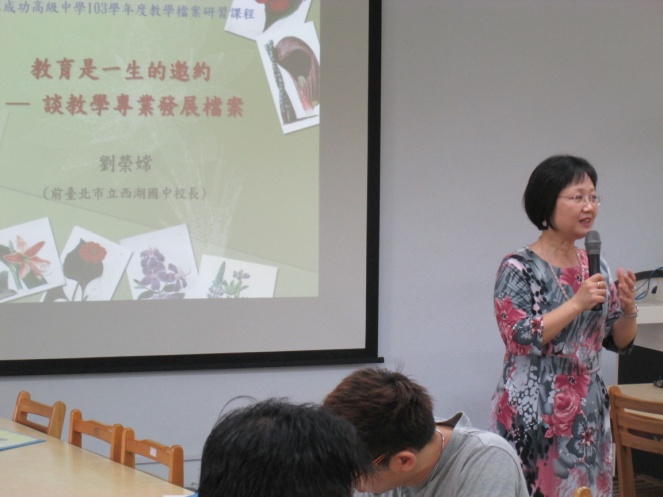 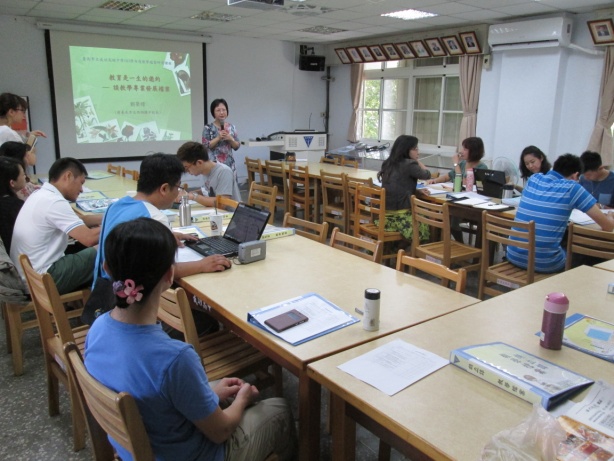 103.09.17(三) 09:00-12:00四維樓二樓 社會科 教學檔案製作研習103.09.17(三) 09:00-12:00四維樓二樓 社會科 教學檔案製作研習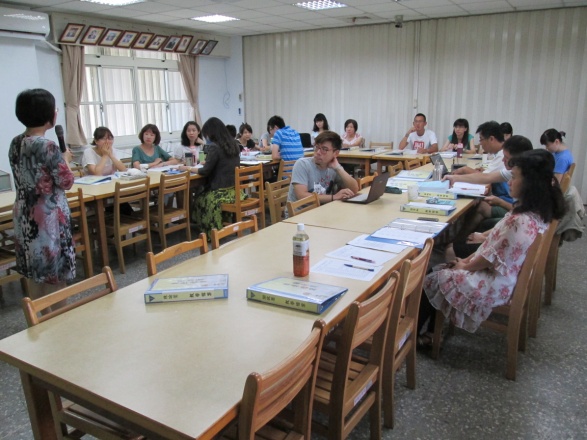 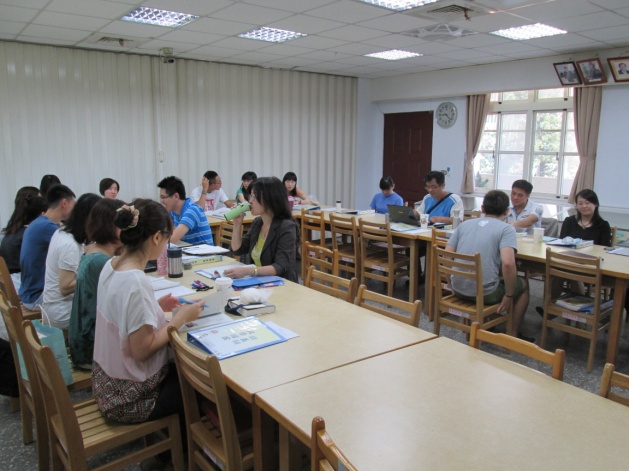 103.09.17(三) 09:00-12:00四維樓二樓 社會科 教學檔案製作研習103.09.17(三) 09:00-12:00四維樓二樓 社會科 教學檔案製作研習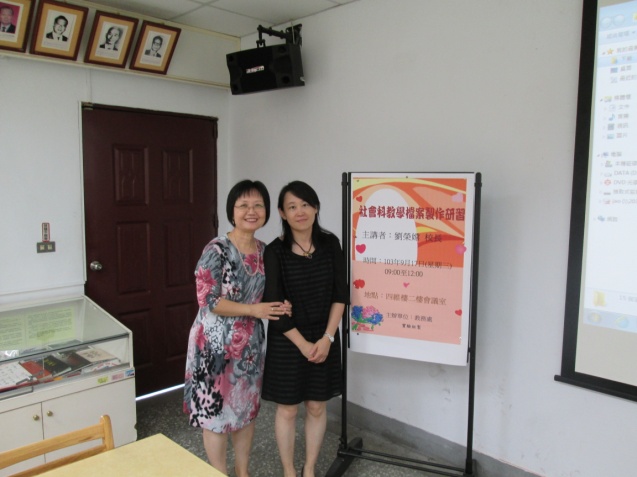 劉校長與兒子就讀成功高中期間的高三班導-歷史科簡杏如師合影